3.8. Экспертная деятельность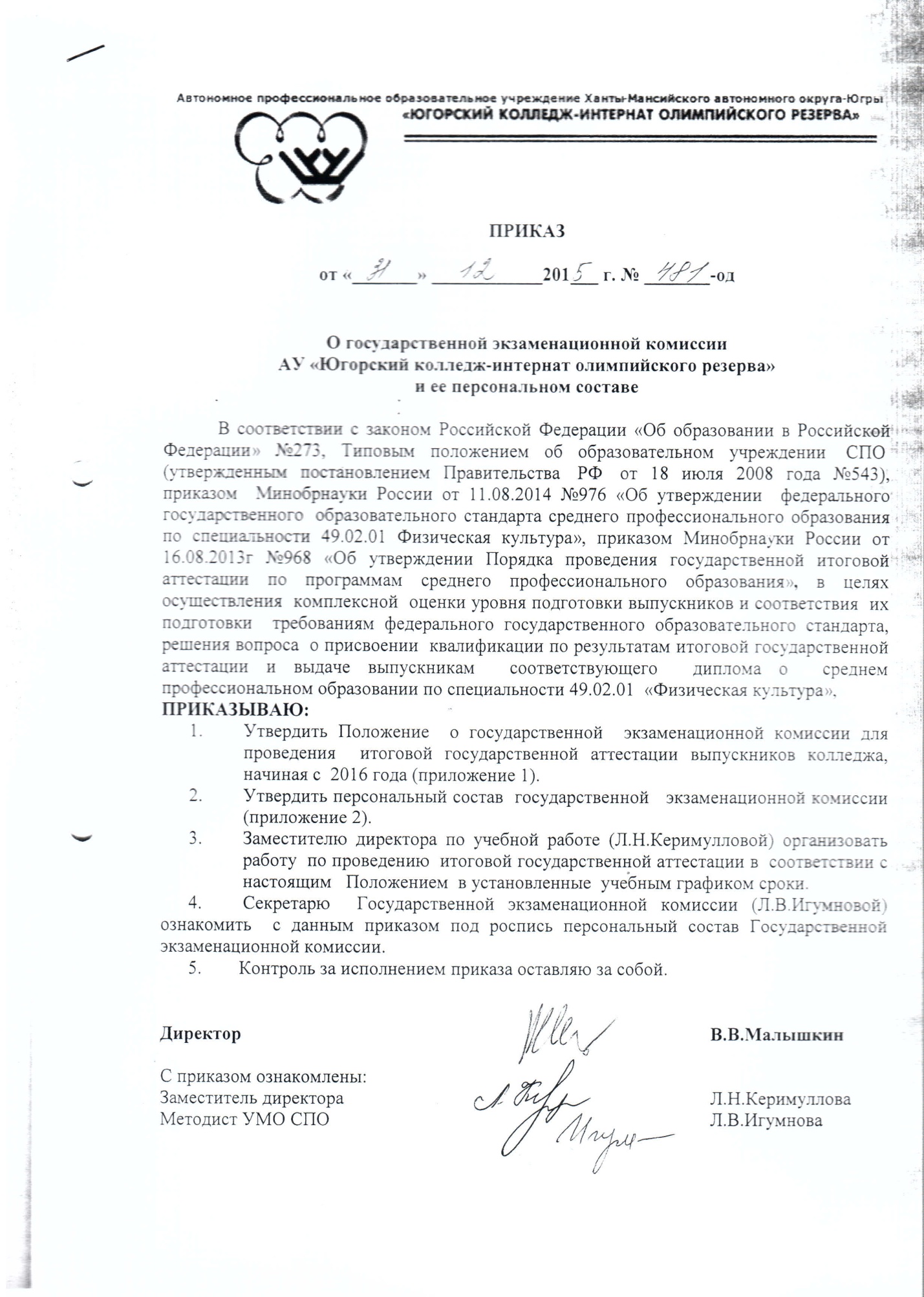 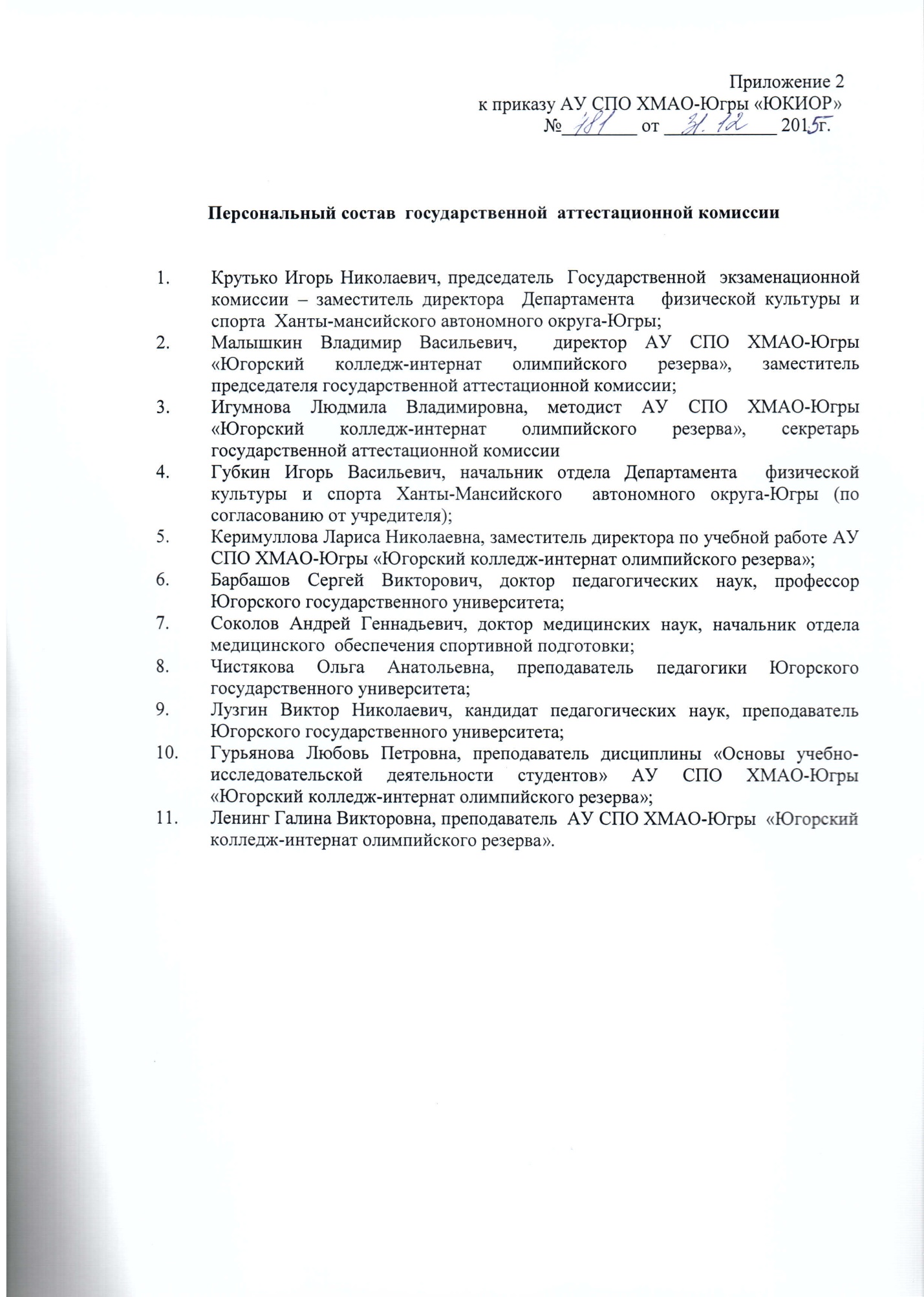 